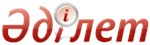 Об энергосбережении и повышении энергоэффективностиЗакон Республики Казахстан от 13 января 2012 года № 541-IV      Вниманию пользователей!
      Для удобства пользования РЦПИ создано ОГЛАВЛЕНИЕПримечание РЦПИ!
В Закон предусмотрены изменения Законом РК от 29.12.2014 № 269 (порядок введения в действие см. ст. 3).      Примечание РЦПИ!
      Порядок введения в действие настоящего Закона РК см. ст. 24.      Настоящий Закон регулирует общественные отношения и определяет правовые, экономические и организационные основы деятельности физических и юридических лиц в области энергосбережения и повышения энергоэффективности.   Глава 1. ОБЩИЕ ПОЛОЖЕНИЯ      Статья 1. Основные понятия, используемые
                 в настоящем Законе      В настоящем Законе используются следующие основные понятия:
      1) свидетельство об аккредитации - официальный документ, выдаваемый уполномоченным органом в области энергосбережения и повышения энергоэффективности, удостоверяющий компетентность юридических лиц осуществлять энергоаудит и (или) экспертизу энергосбережения и повышения энергоэффективности;
      2) субъекты квазигосударственного сектора - государственные предприятия, товарищества с ограниченной ответственностью, акционерные общества, в том числе национальные управляющие холдинги, национальные холдинги, национальные компании, участником или акционером которых является государство, а также дочерние, зависимые и иные юридические лица, являющиеся аффилиированными с ними в соответствии с законодательными актами Республики Казахстан;
      3) Государственный энергетический реестр - систематизированный свод информации о субъектах Государственного энергетического реестра;
      4) оператор Государственного энергетического реестра - организация, осуществляющая формирование и ведение Государственного энергетического реестра в порядке, установленном Правительством Республики Казахстан;
      5) субъекты Государственного энергетического реестра - индивидуальные предприниматели и юридические лица, потребляющие энергетические ресурсы в объеме, эквивалентном тысяче пятьсот и более тонн условного топлива в год, а также государственные учреждения и субъекты квазигосударственного сектора;
      6) термомодернизация - мероприятие по улучшению теплотехнических характеристик здания, строения и сооружения, приводящее к снижению в них потерь тепловой энергии;
      7) класс энергоэффективности здания, строения, сооружения - уровень экономичности энергопотребления здания, строения, сооружения, характеризующий его энергоэффективность на стадии эксплуатации;
      8) условное топливо - принятая при технико-экономических расчетах, регламентируемая в нормативах и стандартах единица, служащая для сопоставления тепловой ценности различных видов органического топлива;
      9) энергетический аудит (энергоаудит) - сбор, обработка и анализ данных об использовании энергетических ресурсов в целях оценки возможности и потенциала энергосбережения и подготовки заключения;
      10) энергетические ресурсы - совокупность природных и произведенных носителей энергии, запасенная энергия которых используется в настоящее время или может быть использована в перспективе в хозяйственной и иных видах деятельности, а также виды энергии (атомная, электрическая, химическая, электромагнитная, тепловая и другие виды энергии);
      11) эффективное использование энергетических ресурсов - достижение технически возможного и экономически оправданного уровня использования энергетических ресурсов;
      12) энергетическая эффективность (энергоэффективность) - характеристики, отражающие отношение полезного эффекта от использования энергетических ресурсов к затратам энергетических ресурсов, произведенным в целях получения такого эффекта;
      13) класс энергоэффективности электрического энергопотребляющего устройства - уровень экономичности энергопотребления электрического энергопотребляющего устройства, характеризующий его энергоэффективность на стадии эксплуатации;
      14) энергосбережение - реализация организационных, технических, технологических, экономических и иных мер, направленных на уменьшение объема используемых энергетических ресурсов;
      15) аккредитация в области энергосбережения и повышения энергоэффективности - процедура официального признания уполномоченным органом в области энергосбережения и повышения энергоэффективности компетентности юридических лиц осуществлять энергоаудит и (или) экспертизу энергосбережения и повышения энергоэффективности;
      16) менеджмент в области энергосбережения и повышения энергоэффективности (энергоменеджмент) - комплекс административных действий, направленных на обеспечение рационального потребления энергетических ресурсов и повышение энергоэффективности объекта управления, включающий разработку и реализацию политики энергосбережения и повышения энергоэффективности, планов мероприятий, процедур и методик мониторинга, оценки энергопотребления и других действий, направленных на повышение энергоэффективности;
      17) уполномоченный орган в области энергосбережения и повышения энергоэффективности (далее - уполномоченный орган) - центральный исполнительный орган, осуществляющий руководство в области энергосбережения и повышения энергоэффективности;
      18) экспертиза энергосбережения и повышения энергоэффективности - экспертиза, проводимая в целях оценки энергоэффективности архитектурно-строительных и технических решений, связанных с использованием энергетических ресурсов и оптимизацией затрат потребителей на энергообеспечение, при строительстве зданий, строений, сооружений, а также при проведении их реконструкций, капитального ремонта;
      19) энергосберегающее оборудование - оборудование, позволяющее повысить эффективность использования энергетических ресурсов;
      20) энергосберегающий материал - материал, позволяющий повысить эффективность использования энергетических ресурсов.      Статья 2. Законодательство Республики Казахстан об
                 энергосбережении и повышении энергоэффективности      1. Законодательство Республики Казахстан об энергосбережении и повышении энергоэффективности основывается на Конституции Республики Казахстан и состоит из настоящего Закона и иных нормативных правовых актов Республики Казахстан.
      2. Если международным договором, ратифицированным Республикой Казахстан, устанавливаются иные правила, чем те, которые содержатся в настоящем Законе, то применяются правила международного договора.   Глава 2. ГОСУДАРСТВЕННОЕ РЕГУЛИРОВАНИЕ В ОБЛАСТИ
ЭНЕРГОСБЕРЕЖЕНИЯ И ПОВЫШЕНИЯ ЭНЕРГОЭФФЕКТИВНОСТИ      Статья 3. Основные направления государственного 
                 регулирования в области энергосбережения и
                 повышения энергоэффективности      Основными направлениями государственного регулирования в области энергосбережения и повышения энергоэффективности являются:
      1) осуществление технического регулирования в области энергосбережения и повышения энергоэффективности;
      2) осуществление сбалансированной тарифной политики и ценообразования в области производства и потребления энергетических ресурсов;
      3) стимулирование энергосбережения и повышения энергоэффективности, включая использование энергосберегающих оборудований и материалов;
      4) осуществление государственного контроля за эффективным использованием энергетических ресурсов;
      5) пропаганда экономических, экологических и социальных преимуществ эффективного использования энергетических ресурсов, повышение общественного образовательного уровня в этой области;
      6) обеспечение соблюдения законодательства Республики Казахстан об энергосбережении и повышении энергоэффективности.      Статья 4. Компетенция Правительства Республики Казахстан      Правительство Республики Казахстан:
      1) разрабатывает основные направления государственной политики в области энергосбережения и повышения энергоэффективности;
      2) осуществляет координацию работ по энергосбережению и повышению энергоэффективности;
      3) осуществляет международное сотрудничество в области энергосбережения и повышения энергоэффективности;
      4) - 15) исключены Законом РК от 29.09.2014 № 239-V (вводится в действие по истечении десяти календарных дней после дня его первого официального опубликования);
       16) исключен Законом РК от 03.07.2013 № 124-V (вводится в действие по истечении десяти календарных дней после его первого официального опубликования);
      17) исключен Законом РК от 29.09.2014 № 239-V (вводится в действие по истечении десяти календарных дней после дня его первого официального опубликования);
      18) исключен Законом РК от 29.09.2014 № 239-V (вводится в действие по истечении десяти календарных дней после дня его первого официального опубликования);
      19) исключен Законом РК от 29.09.2014 № 239-V (вводится в действие по истечении десяти календарных дней после дня его первого официального опубликования);
      20) выполняет иные функции, возложенные на него Конституцией, законами Республики Казахстан и актами Президента Республики Казахстан.
      Сноска. Статья 4 с изменениями, внесенными законами РК от 03.07.2013 № 124-V (вводится в действие по истечении десяти календарных дней после его первого официального опубликования); от 29.09.2014 № 239-V (вводится в действие по истечении десяти календарных дней после дня его первого официального опубликования);      Статья 5. Компетенция уполномоченного органа      Уполномоченный орган:
      1) реализует государственную политику в области энергосбережения и повышения энергоэффективности;
      2) осуществляет в пределах своей компетенции международное сотрудничество в области энергосбережения и повышения энергоэффективности;
      3) осуществляет межотраслевую координацию деятельности государственных органов в области энергосбережения и повышения энергоэффективности;
      4) организует формирование и ведение Государственного энергетического реестра;
      5) осуществляет государственный контроль за соблюдением требований законодательства Республики Казахстан об энергосбережении и повышении энергоэффективности;
      6) разрабатывает и утверждает нормативные правовые акты в области энергосбережения и повышения энергоэффективности;
      6-1) утверждает правила аккредитации в области энергосбережения и повышения энергоэффективности;
      6-2) утверждает нормативы энергопотребления, нормативные значения коэффициента мощности в электрических сетях индивидуальных предпринимателей и юридических лиц;
      6-3) утверждает порядок формирования и ведения Государственного энергетического реестра;
      6-4) определяет оператора Государственного энергетического реестра;
      6-5) утверждает механизм оценки деятельности местных исполнительных органов по вопросам энергосбережения и повышения энергоэффективности;
      6-6) устанавливает требования по энергоэффективности зданий, строений, сооружений и их элементов, являющихся частью ограждающих конструкций;
      6-7) устанавливает требования по энергоэффективности транспорта;
      6-8) устанавливает требования по энергоэффективности электродвигателей;
      6-9) утверждает правила определения и пересмотра классов энергоэффективности зданий, строений, сооружений;
      6-10) утверждает порядок проведения энергоаудита и порядок проведения экспертизы энергосбережения и повышения энергоэффективности;
      6-11) утверждает требования по энергосбережению и повышению энергоэффективности, предъявляемые к предпроектным и (или) проектным (проектно-сметным) документациям зданий, строений, сооружений;
      6-12) утверждает требования к форме и содержанию плана мероприятий по энергосбережению и повышению энергоэффективности, разрабатываемого субъектом Государственного энергетического реестра по итогам энергоаудита;
      6-13) определяет порядок деятельности учебных центров по переподготовке и повышению квалификации кадров, осуществляющих энергоаудит и (или) экспертизу энергосбережения и повышения энергоэффективности, а также созданию, внедрению и организации системы энергоменеджмента;
      6-14) утверждает форму и сроки представления центральными исполнительными органами отчетов по реализации государственной политики в области энергосбережения и повышения энергоэффективности;
      7) разрабатывает и утверждает форму предписания об устранении нарушения требований законодательства Республики Казахстан об энергосбережении и повышении энергоэффективности;
       8) исключен Законом РК от 03.07.2013 № 124-V (вводится в действие по истечении десяти календарных дней после его первого официального опубликования);
      9) формирует и размещает на своем интернет-ресурсе перечень субъектов Государственного энергетического реестра, не обеспечивших ежегодное снижение объема потребления энергетических ресурсов, воды на единицу продукции, площади зданий, строений и сооружений до величин, определенных по итогам энергоаудита, в том числе включающий государственные учреждения, не соблюдающие нормативы энергопотребления;
      10) организует и координирует проведение научно-исследовательских и опытно-конструкторских работ, а также технологических разработок в области энергосбережения и повышения энергоэффективности;
       11) исключен Законом РК от 13.01.2014 № 159-V (вводится в действие по истечении десяти календарных дней после дня его первого официального опубликования);
      12) проводит аккредитацию в области энергосбережения и повышения энергоэффективности и утверждает форму свидетельства об аккредитации;
      13) ведет реестр юридических лиц, получивших свидетельство об аккредитации;
      14) организует создание и работу учебных центров по переподготовке и повышению квалификации кадров, осуществляющих энергоаудит и (или) экспертизу энергосбережения и повышения энергоэффективности, а также созданию, внедрению и организации системы энергоменеджмента;
      15) формирует перечень учебных центров по переподготовке и повышению квалификации кадров, осуществляющих энергоаудит и (или) экспертизу энергосбережения и повышения энергоэффективности, а также созданию, внедрению и организации системы энергоменеджмента;
      16) осуществляет мониторинг за реализацией государственной политики в области энергосбережения и повышения энергоэффективности, проводит анализ предоставляемых отчетов центральными исполнительными органами по форме и в сроки, установленные Правительством Республики Казахстан;
      17) разрабатывает и утверждает типовое соглашение в области энергосбережения и повышения энергоэффективности;
      18) разрабатывает и утверждает формы обязательной ведомственной отчетности, проверочных листов, критерии оценки степени риска, полугодовые планы проведения проверок в соответствии с Законом Республики Казахстан «О государственном контроле и надзоре в Республике Казахстан»;
       19) исключен Законом РК от 29.09.2014 № 239-V (вводится в действие по истечении десяти календарных дней после дня его первого официального опубликования);
      20) осуществляет иные полномочия, предусмотренные настоящим Законом, иными законами Республики Казахстан, актами Президента Республики Казахстан и Правительства Республики Казахстан.
      Сноска. Статья 5 с изменениями, внесенными законами РК от 10.07.2012 № 36-V(вводится в действие по истечении десяти календарных дней после его первого официального опубликования); от 03.07.2013 № 124-V (вводится в действие по истечении десяти календарных дней после его первого официального опубликования); от 13.01.2014 № 159-V (вводится в действие по истечении десяти календарных дней после дня его первого официального опубликования); от 29.09.2014 № 239-V (вводится в действие по истечении десяти календарных дней после дня его первого официального опубликования);      Статья 6. Компетенция иных государственных органов в 
                 области энергосбережения и повышения
                 энергоэффективности      1. Центральные исполнительные органы в пределах своей компетенции реализуют государственную политику в области энергосбережения и повышения энергоэффективности и представляют в уполномоченный орган отчеты об энергосбережении и повышении энергоэффективности по форме и в сроки, установленные Правительством Республики Казахстан.
      2. Уполномоченный государственный орган по делам архитектуры, градостроительства и строительства:
      1) обеспечивает соблюдение требований по энергосбережению и повышению энергоэффективности в архитектурно-строительной и иной предпроектной и (или) проектной (проектно-сметной) документации, разрабатываемой и утверждаемой в целях реконструкции, строительства зданий, строений, сооружений;
      2) обеспечивает разработку и утверждение предпроектной и (или) проектной (проектно-сметной) документации типовых многоквартирных домов, с учетом термомодернизации;
      3) осуществляет иные полномочия, предусмотренные настоящим Законом, иными законами Республики Казахстан, актами Президента Республики Казахстан и Правительства Республики Казахстан.
      3. Уполномоченный государственный орган в области технического регулирования:
      1) осуществляет государственный контроль за обозначением класса и характеристик энергоэффективности в технической документации и на этикетке электрических энергопотребляющих устройств в соответствии с техническим регламентом таможенного союза;
      2) осуществляет иные полномочия, предусмотренные настоящим Законом, иными законами Республики Казахстан, актами Президента Республики Казахстан и Правительства Республики Казахстан.
      4. Местные исполнительные органы областей:
      1) обеспечивают включение мероприятий по энергосбережению и повышению энергоэффективности в программу развития соответствующей территории;
      2) реализуют в пределах своей компетенции государственную политику в области энергосбережения и повышения энергоэффективности;
      3) осуществляют в пределах своей компетенции мониторинг за соблюдением нормативов энергопотребления государственными учреждениями;
      4) осуществляют иные функции в соответствии с законодательством Республики Казахстан.
      5. Местные исполнительные органы города республиканского значения, столицы:
      1) обеспечивают включение мероприятий по энергосбережению и повышению энергоэффективности в программу развития соответствующей территории;
      2) реализуют в пределах своей компетенции государственную политику в области энергосбережения и повышения энергоэффективности;
      3) в пределах своей компетенции осуществляют мониторинг за соблюдением нормативов энергопотребления государственными учреждениями, организуют проведение энергоаудита, термомодернизации государственных учреждений, закуп и установку приборов учета энергетических ресурсов и автоматических систем регулирования теплопотребления для государственных учреждений, а также обеспечивают модернизацию паркового и уличного освещения с учетом использования энергосберегающих ламп;
      4) организуют утилизацию ртутьсодержащих энергосберегающих ламп, бывших в употреблении у населения;
      5) осуществляют иные функции в соответствии с законодательством Республики Казахстан.
      6. Местные исполнительные органы районов (городов областного значения):
      1) обеспечивают включение мероприятий по энергосбережению и повышению энергоэффективности в программу развития соответствующего района (города областного значения);
      2) реализуют в пределах своей компетенции государственную политику в области энергосбережения и повышения энергоэффективности;
      3) в пределах своей компетенции осуществляют мониторинг за соблюдением нормативов энергопотребления государственными учреждениями, организуют проведение энергоаудита, термомодернизации государственных учреждений, закуп и установку приборов учета энергетических ресурсов и автоматических систем регулирования теплопотребления для государственных учреждений, а также обеспечивают модернизацию паркового и уличного освещения с учетом использования энергосберегающих ламп;
      4) организуют утилизацию ртутьсодержащих энергосберегающих ламп, бывших в употреблении у населения;
      5) осуществляют иные функции в соответствии с законодательством Республики Казахстан.      Статья 7. Государственный контроль за соблюдением
                 законодательства Республики Казахстан об
                 энергосбережении и повышении энергоэффективности      1. Государственный контроль в области энергосбережения и повышения энергоэффективности осуществляется за:
      1) достоверностью предоставляемой в Государственный энергетический реестр информации;
      2) исполнением требований по энергоэффективности зданий, строений и сооружений, кроме объектов, указанных в пункте 3 статьи 11 настоящего Закона;
      3) соблюдением нормативов энергопотребления и нормативных значений коэффициента мощности в электрических сетях индивидуальными предпринимателями и юридическими лицами;
      4) проведением энергоаудита и экспертизы энергосбережения и повышения энергоэффективности, также соблюдением требований, предъявляемых к учебным центрам по переподготовке и повышению квалификации кадров, осуществляющих энергоаудит и (или) экспертизу энергосбережения и повышения энергоэффективности, а также созданию, внедрению и организации системы энергоменеджмента;
      5) соблюдением иных требований, установленных настоящим Законом и другими нормативными правовыми актами в области энергосбережения и повышения энергоэффективности.
      2. Государственный контроль за соблюдением законодательства Республики Казахстан об энергосбережении и повышении энергоэффективности осуществляется в форме проверки и иных формах.
      Проверка осуществляется в соответствии с Законом Республики Казахстан "О государственном контроле и надзоре в Республике Казахстан".   Глава 3. ОБЩИЕ ТРЕБОВАНИЯ В ОБЛАСТИ ЭНЕРГОСБЕРЕЖЕНИЯ
И ПОВЫШЕНИЯ ЭНЕРГОЭФФЕКТИВНОСТИ      Статья 8. Использование энергосберегающего оборудования и
                 материалов, ограничения по приемке новых
                 объектов и оплата за потребленную тепловую
                 энергию      1. В проектах строительства объектов, потребляющих энергетические ресурсы, предусматривается обязательное использование энергосберегающих материалов, установка приборов учета энергетических ресурсов, автоматизированных систем регулирования теплопотребления.
      В проектах многоквартирных жилых домов предусматриваются обязательное использование энергосберегающих материалов, установка общедомовых приборов учета тепловой энергии и поквартирных приборов учета электрической энергии, холодной и горячей воды, газа, а также приборов-регуляторов в отопительных системах, автоматизированных систем регулирования теплопотребления.
      2. Не допускается приемка в эксплуатацию новых объектов, потребляющих энергетические ресурсы, которые не оснащены соответствующими приборами учета энергетических ресурсов и автоматизированными системами регулирования теплопотребления.
      3. Требования пунктов 1 и 2 настоящей статьи, в части автоматизированных систем регулирования теплопотребления, не распространяются на объекты со среднечасовым потреблением тепловой энергии (включая расходы тепловой энергии, отопления, вентиляции, кондиционирования и горячего водоснабжения) менее 50 кВт.
      4. Потребители производят оплату за потребленную тепловую энергию по тарифам, дифференцированным в зависимости от наличия или отсутствия приборов учета тепловой энергии, утвержденным в соответствии с законодательством Республики Казахстан о естественных монополиях и регулируемых рынках.      Статья 9. Государственный энергетический реестр      1. Информация, вносимая в Государственный энергетический реестр, включает:
      1) наименование, адрес и основные виды деятельности субъектов Государственного энергетического реестра;
      2) объемы добычи, производства, потребления, передачи и потерь энергетических ресурсов и воды в натуральном и денежном выражении за один календарный год;
      3) план мероприятий по энергосбережению и повышению энергоэффективности, разрабатываемый субъектом Государственного энергетического реестра по итогам энергоаудита, а также дополнения и (или) изменения, вносимые в данный план мероприятий по энергосбережению и повышению энергоэффективности;
      4) результаты исполнения плана мероприятий по энергосбережению и повышению энергоэффективности, разрабатываемого субъектом Государственного энергетического реестра по итогам энергоаудита, за отчетный период;
      5) фактическое энергопотребление на единицу продукции и (или) расход энергетических ресурсов на отопление на единицу площади зданий, строений, сооружений;
      6) копию заключения по энергоаудиту;
      7) информацию об оснащенности приборами учета энергетических ресурсов.
      2. Информация, указанная в пункте 1 настоящей статьи, предоставляется субъектами Государственного энергетического реестра, за исключением подпунктов 3), 4), 6) для государственных учреждений, оператору Государственного энергетического реестра на бумажном и электронном носителях ежегодно в срок до первого марта.
      3. На основе данных Государственного энергетического реестра и государственных органов уполномоченный орган обеспечивает анализ и прогнозирование энергоемкости внутреннего валового продукта и эффективности использования энергетических ресурсов в Республике Казахстан.      Статья 10. Энергоменеджмент      1. Субъекты Государственного энергетического реестра, потребляющие энергетические ресурсы в объеме, эквивалентном тысяче пятьсот и более тонн условного топлива в год, обязаны создать, внедрить и организовать работу системы энергоменеджмента в соответствии с требованиями международного стандарта по энергоменеджменту.
      2. Контроль за созданием, внедрением и организацией системы энергоменеджмента возлагается на первых руководителей субъектов Государственного энергетического реестра, потребляющих энергетические ресурсы в объеме, эквивалентном тысяче пятьсот и более тонн условного топлива в год.      Статья 11. Обеспечение энергоэффективности зданий,
                  строений, сооружений      1. Проектируемые и строящиеся (реконструируемые, капитально ремонтируемые) здания, строения, сооружения должны соответствовать требованиям законодательства Республики Казахстан об энергосбережении и повышении энергоэффективности.
      2. Требования по энергоэффективности зданий, строений, сооружений должны включать в себя:
      1) показатели, характеризующие удельную величину расхода энергетических ресурсов в здании, строении, сооружении;
      2) требования к влияющим на энергоэффективность зданий, строений, сооружений архитектурным, объемно-планировочным, технологическим, конструктивным и инженерно-техническим решениям;
      3) требования к используемым в зданиях, строениях, сооружениях инженерным системам и технологическому оборудованию;
      4) требования к включаемым в проектную документацию и применяемым при строительстве (реконструкции, капитальном ремонте) зданий, строений, сооружений технологиям и материалам, позволяющие исключить нерациональный (необоснованный) расход энергетических ресурсов.
      Выполнение требований по энергоэффективности при вводе в эксплуатацию зданий, строений, сооружений возлагается на застройщика.
      3. Требования по энергоэффективности не распространяются на следующие здания, строения, сооружения:
      1) здания, строения, сооружения, которые отнесены к объектам историко-культурного наследия;
      2) временные строения хозяйственного назначения, подсобные помещения, срок службы которых составляет не более двух лет;
      3) индивидуальные жилые дома, а также строения, находящиеся на дачных и садовых участках;
      4) отдельно стоящие здания, строения, сооружения общей площадью менее пятидесяти квадратных метров;
      5) культовые здания, строения и сооружения;
      6) отдельно стоящие не отапливаемые здания, строения и сооружения.
      4. Требуемый класс энергоэффективности указывается в задании заказчика на разработку проекта строительства (реконструкции, капитального ремонта) и указывается в техническом паспорте построенного и введенного в эксплуатацию объекта при регистрации прав на недвижимое имущество после ввода завершенного строительством (реконструкцией, капитальным ремонтом) объекта в эксплуатацию.
      5. Класс энергоэффективности существующих зданий, строений, сооружений и его пересмотр устанавливается в порядке, определяемом Правительством Республики Казахстан, по итогам проведения энергоаудита и указывается в техническом паспорте здания, строения, сооружения.
      Заключение энергоаудита прилагается к техническому паспорту зданий, строений, сооружений.      Статья 12. Электрические энергопотребляющие устройства      1. В технической документации и на этикетках электрических энергопотребляющих устройств, реализуемых на территории Республики Казахстан, должна содержаться информация о классе и характеристиках их энергоэффективности.
      2. Перечень электрических энергопотребляющих устройств, на которые распространяются требования пункта 1 настоящей статьи, устанавливается техническим регламентом таможенного союза.
      3. Определение класса и характеристик энергоэффективности производится в соответствии с техническим регламентом таможенного союза и осуществляется производителем (импортером).
      4. Производители (импортеры) обязаны указывать класс и характеристики энергоэффективности в технической документации и на этикетках электрических энергопотребляющих устройств в соответствии с техническим регламентом таможенного союза.      Статья 13. Ограничения по производству, продаже и
                  использованию продукции      1. В целях энергосбережения и повышения энергоэффективности не допускается:
      1) производство, продажа электрических ламп накаливания мощностью 25 Вт и выше, которые могут быть использованы в цепях переменного тока в целях освещения;
      2) осуществление закупок для государственных учреждений и субъектов квазигосударственного сектора электрических ламп накаливания мощностью 25 Вт и выше, которые могут быть использованы в цепях переменного тока в целях освещения;
      3) производство материалов и использование технологий и материалов, не соответствующих требованиям, установленным законодательством Республики Казахстан об энергосбережении и повышении энергоэффективности, в строящихся (реконструируемых, капитально ремонтируемых) зданиях, строениях, сооружениях;
      4) производство, продажа электрических энергопотребляющих устройств, не содержащих информацию о классе и характеристиках их энергоэффективности согласно техническому регламенту таможенного союза;
      5) использование в целях коммерческого учета счетчиков электрической энергии с классом точности 2,5.
      2. В новых вводимых объектах и при замене счетчиков электрической энергии в существующих объектах запрещается использование счетчиков электрической энергии, не предназначенных для дифференцированного учета и контроля расхода электроэнергии по времени суток.   Глава 4. МЕРОПРИЯТИЯ, НАПРАВЛЕННЫЕ НА ОБЕСПЕЧЕНИЕ
ЭНЕРГОСБЕРЕЖЕНИЯ И ПОВЫШЕНИЯ ЭНЕРГОЭФФЕКТИВНОСТИ      Статья 14. Аккредитация в области энергосбережения и
                  повышения энергоэффективности      1. Энергоаудит и экспертиза энергосбережения и повышения энергоэффективности относятся к аккредитуемым видам деятельности в области энергосбережения и повышения энергоэффективности.
      2. Аккредитация в области энергосбережения и повышения энергоэффективности осуществляется в соответствии с правилами, утвержденными Правительством Республики Казахстан.
      3. Для рассмотрения документов юридических лиц об аккредитации и принятия решения по ним создается постоянно действующая комиссия по аккредитации в области энергосбережения и повышения энергоэффективности, состав и порядок деятельности которой определяются руководителем уполномоченного органа.
      Рассмотрение документов об аккредитации осуществляется комиссией в течение тридцати рабочих дней, исчисляемых с момента их поступления в уполномоченный орган.
      В случае принятия положительного решения уполномоченным органом заявителю выдается свидетельство об аккредитации.
      При отказе в аккредитации заявителю направляется мотивированный письменный ответ с указанием причин такого отказа.
      Основанием для отказа в аккредитации является:
      1) наличие в представленных документах недостоверной информации;
      2) несоответствие представленной информации требованиям, предъявляемым для осуществления деятельности по энергоаудиту и (или) экспертизе энергосбережения и повышения энергоэффективности;
      3) наличие решения суда о запрете на занятие деятельностью по заявленному виду.
      4. Свидетельство об аккредитации, выданное уполномоченным органом, действительно на всей территории Республики Казахстан и имеет срок действия пять лет.
      Срок действия свидетельства об аккредитации исчисляется с момента принятия решения об аккредитации.
      5. Лишение свидетельства об аккредитации осуществляется в порядке, предусмотренном Кодексом Республики Казахстан об административных правонарушениях.
      6. Основаниями прекращения действия свидетельства об аккредитации, не связанными с нарушением требований законодательства об энергосбережении и повышении энергоэффективности, являются:
      1) письменное обращение аккредитованного субъекта;
      2) ликвидация или банкротство аккредитованного субъекта.
      7. Требования, предъявляемые для осуществления энергоаудита и экспертизы энергосбережения и повышения энергоэффективности, которым должны соответствовать юридические лица, устанавливаются законодательством Республики Казахстан об энергосбережении и повышении энергоэффективности.      Статья 15. Экспертиза энергосбережения и повышения
                  энергоэффективности      1. Обязательной экспертизе энергосбережения и повышения энергоэффективности подлежат предпроектная и (или) проектная (проектно-сметная) документация строительства новых или расширения (капитальный ремонт, реконструкция) существующих зданий, строений и сооружений с размером потребления энергетических ресурсов, эквивалентном пятисот и более тонн условного топлива за один календарный год.
      По предпроектной и (или) проектной (проектно-сметной) документации на строительство объектов, не обеспеченных наличием действующих государственных или межгосударственных нормативов, разработанных по специальным техническим условиям (особым нормам), заменяющим отсутствующие нормативы, проведение экспертизы энергосбережения и повышения энергоэффективности обязательно.
      По подлежащим государственной экспертизе проектам (предпроектной и (или) проектной (проектно-сметной) документации) на строительство объектов, выполненным в соответствии с действующими в Республике Казахстан государственными или межгосударственными нормативными требованиями к энергосбережению и повышению энергоэффективности, совокупное годовое потребление энергетических ресурсов которых эквивалентно менее пятисот тонн условного топлива за один календарный год, обязательная экспертиза энергосбережения и повышения энергоэффективности не проводится.
      2. Основной задачей экспертизы энергосбережения и повышения энергоэффективности является установление соответствия предпроектной и (или) проектной (проектно-сметной) документации на строительство и реконструкцию зданий, строений и сооружений законодательству Республики Казахстан об энергосбережении и повышении энергоэффективности.
      3. Правом проведения экспертизы энергосбережения и повышения энергоэффективности обладают юридические лица, получившие свидетельство об аккредитации по данному виду деятельности.
      4. Юридические лица не вправе проводить экспертизу энергосбережения и повышения энергоэффективности разработанных ими или с их участием предпроектной и (или) проектной (проектно-сметной) документации.
      5. Экспертиза энергосбережения и повышения энергоэффективности осуществляется за счет средств обратившегося лица (заказчика) на основании договора, заключенного в соответствии с законодательством Республики Казахстан.
      6. По результатам проведенной обязательной экспертизы энергосбережения и повышения энергоэффективности составляется экспертное заключение.
      Экспертное заключение выдается на фирменном бланке юридического лица, осуществлявшего экспертизу энергосбережения и повышения энергоэффективности.
      7. Проекты, в которые вносятся изменения, оказывающие влияние на утвержденные основные технико-экономические показатели в части энергосбережения и повышения энергоэффективности, подлежат повторной экспертизе в порядке, установленном для вновь разрабатываемых проектов.
      8. Предпроектная и (или) проектная (проектно-сметная) документация зданий, строений и сооружений, подлежащая обязательной экспертизе энергосбережения и повышения энергоэффективности, должна содержать раздел по энергосбережению и повышению энергоэффективности.
      9. Утверждение проектов без положительного заключения обязательной экспертизы энергосбережения и повышения энергоэффективности запрещается.
      10. Предпроектная и (или) проектная (проектно-сметная) документация, установленная пунктом 1 настоящей статьи, по которой по истечении трех лет после проведения экспертизы не начато строительство или расширение (капитальный ремонт, реконструкция) действующих зданий, строений, сооружений, оборудований с размером потребления энергетических ресурсов, эквивалентном пятисот и более тонн условного топлива за один календарный год, используется для реализации только после проведения повторной экспертизы энергосбережения и повышения энергоэффективности.      Статья 16. Энергоаудит      1. Правом проведения энергоаудита обладают юридические лица, получившие свидетельство об аккредитации по данному виду деятельности.
      2. Энергоаудит осуществляется за счет средств обратившегося лица (заказчика) на основании договора, заключенного в соответствии с законодательством Республики Казахстан.
      3. По результатам энергоаудита составляется заключение по энергосбережению и повышению энергоэффективности.
      Заключение энергоаудита выдается на фирменном бланке юридического лица, осуществлявшего энергоаудит.
      4. Субъекты Государственного энергетического реестра, за исключением государственных учреждений, проходят обязательный энергоаудит не реже одного раза каждые пять лет.
      5. Субъекты Государственного энергетического реестра, за исключением государственных учреждений, обязаны в течение трех лет со дня введения в действие настоящего Закона получить заключение по результатам проведения энергоаудита.   Глава 5. ГОСУДАРСТВЕННАЯ ПОДДЕРЖКА В ОБЛАСТИ ЭНЕРГОСБЕРЕЖЕНИЯ
И ПОВЫШЕНИЯ ЭНЕРГОЭФФЕКТИВНОСТИ      Статья 17. Направления государственной поддержки в области
                  энергосбережения и повышения
                  энергоэффективности      Государственная поддержка в области энергосбережения и повышения энергоэффективности осуществляется по следующим направлениям:
      1) стимулирование использования энергосберегающего оборудования;
      2) содействие в осуществлении образовательной деятельности и информационной поддержки мероприятий в области энергосбережения и повышения энергоэффективности;
      3) реализация комплексного плана повышения энергоэффективности;
      4) проведение научно-исследовательских работ в области энергосбережения и повышения энергоэффективности, в том числе финансирование разработки и развития методической и нормативной правовой базы в области энергосбережения и повышения энергоэффективности;
      5) утилизация ртутьсодержащих энергосберегающих ламп, бывших в употреблении у населения;
      6) создание учебных центров по переподготовке и повышению квалификации кадров, осуществляющих энергоаудит и (или) экспертизу энергосбережения и повышения энергоэффективности, а также созданию, внедрению и организации системы энергоменеджмента;
      7) оказание помощи собственникам жилых домов (жилых зданий), жилых помещений (квартир) на оплату мероприятий, направленных на обеспечение энергосбережения и повышение энергоэффективности в соответствии с законодательством Республики Казахстан о жилищных отношениях.      Статья 18. Соглашение в области энергосбережения и 
                  повышения энергоэффективности      1. Соглашение в области энергосбережения и повышения энергоэффективности заключается на добровольной основе между уполномоченным органом, местным исполнительным органом области, города республиканского значения, столицы и субъектом Государственного энергетического реестра, потребляющим энергетические ресурсы в объеме сто тысяч и более тонн условного топлива в год (далее - Соглашение).
      2. Основанием заключения Соглашения является заявление субъекта Государственного энергетического реестра, потребляющего энергетические ресурсы в объеме сто тысяч и более тонн условного топлива в год, в местный исполнительный орган области, города республиканского значения, столицы.
      Предметом Соглашения является принятие субъектом Государственного энергетического реестра обязательств по снижению им потребления энергетических ресурсов в объеме не менее чем на двадцать пять процентов в течение пяти лет за счет увеличения эффективности их использования. Соглашение заключается на срок не менее пяти лет.
      3. Прекращение действия Соглашения осуществляется в соответствии с нормами гражданского законодательства Республики Казахстан.      Статья 19. Информационное обеспечение деятельности по
                  энергосбережению и повышению
                  энергоэффективности      Информационное обеспечение деятельности по энергосбережению и повышению энергоэффективности осуществляется центральными и местными исполнительными органами и субъектами квазигосударственного сектора регулярно путем:
      1) пропаганды эффективного использования энергетических ресурсов;
      2) координации работ по созданию демонстрационных проектов высокой энергоэффективности;
      3) содействия в организации выставок энергосберегающих материалов и оборудования.
      Сноска. Статья 19 с изменением, внесенным Законом РК от 03.07.2013 № 124-V (вводится в действие по истечении десяти календарных дней после его первого официального опубликования).   Глава 6. ПРАВА И ОБЯЗАННОСТИ СУБЪЕКТОВ В ОБЛАСТИ
ЭНЕРГОСБЕРЕЖЕНИЯ И ПОВЫШЕНИЯ ЭНЕРГОЭФФЕКТИВНОСТИ      Статья 20. Права и обязанности оператора Государственного
                  энергетического реестра      1. Оператор Государственного энергетического реестра вправе:
      1) запрашивать и получать информацию, необходимую для формирования и ведения Государственного энергетического реестра от субъектов Государственного энергетического реестра и физических, юридических лиц, осуществлявших энергоаудит и (или) экспертизу энергосбережения и повышения энергоэффективности;
      2) вносить в уполномоченный орган предложения по формированию Государственного энергетического реестра;
      3) осуществлять иные права, предусмотренные законами Республики Казахстан.
      2. Оператор Государственного энергетического реестра обязан:
      1) соблюдать порядок формирования и ведения Государственного энергетического реестра;
      2) передавать в уполномоченный орган информацию о субъектах Государственного энергетического реестра, уклоняющихся от предоставления информации или предоставляющих недостоверную информацию;
      3) проводить оценку и анализ эффективности мероприятий по энергосбережению и повышению энергоэффективности, осуществляемых субъектами Государственного энергетического реестра, и предоставлять информацию уполномоченному органу;
      4) выполнять иные обязанности, предусмотренные законами Республики Казахстан.      Статья 21. Права и обязанности субъектов в области
                  энергосбережения и повышения
                  энергоэффективности      1. Субъекты в области энергосбережения и повышения энергоэффективности, указанные в пунктах 2-5 настоящей статьи, вправе:
      1) вносить в государственные органы предложения по обеспечению энергосбережения и повышения энергоэффективности;
      2) получать информацию от уполномоченного органа по вопросам энергосбережения и повышения энергоэффективности.
      2. Индивидуальные предприниматели и юридические лица обязаны:
      1) соблюдать нормативные значения коэффициента мощности в электрических сетях;
      2) не превышать нормативы энергопотребления;
      3) при осуществлении производства и передачи энергетических ресурсов, воды не допускать их прямых потерь, вызванных неисправностью оборудования, арматуры, эксплуатацией трубопроводов без их теплоизоляции или несоблюдением режима работы энергопотребляющего оборудования.
      3. Субъекты Государственного энергетического реестра обязаны предоставлять информацию, указанную в статье 9 настоящего Закона, и, за исключением государственных учреждений, обеспечивать ежегодное снижение объема потребления энергетических ресурсов и воды на единицу продукции, площади зданий, строений и сооружений до величин, определенных по итогам энергоаудита, в течение пяти лет после прохождения энергоаудита.
      4. Юридические лица, получившие свидетельство об аккредитации на проведение энергоаудита и (или) экспертизы энергосбережения и повышения энергоэффективности, обязаны:
      1) соблюдать порядок проведения энергоаудита и порядок проведения экспертизы энергосбережения и повышения энергоэффективности, установленные законодательством Республики Казахстан об энергосбережении и повышении энергоэффективности;
      2) своевременно исполнять предписания уполномоченного органа по устранению допущенных нарушений при осуществлении энергоаудита и (или) экспертизы энергосбережения и повышения энергоэффективности;
      3) по итогам полугодия, не позднее 15 июля и 15 января направлять в уполномоченный орган копии всех выданных за отчетный период заключений по энергоаудиту и экспертных заключений по экспертизе энергосбережения и повышения энергоэффективности.
      5. Учебные центры по переподготовке и повышению квалификации кадров, осуществляющих энергоаудит и (или) экспертизу энергосбережения и повышения энергоэффективности, а также созданию, внедрению и организации системы энергоменеджмента обязаны выполнять требования, установленные законодательством Республики Казахстан.   Глава 7. ЗАКЛЮЧИТЕЛЬНЫЕ ПОЛОЖЕНИЯ      Статья 22. Ответственность за нарушение законодательства
                  Республики Казахстан об энергосбережении и
                  повышении энергоэффективности      Нарушение законодательства Республики Казахстан об энергосбережении и повышении энергоэффективности влечет ответственность в соответствии с законами Республики Казахстан.      Статья 23. Обжалование действий (бездействия) должностного
                  лица уполномоченного органа      Физические и юридические лица вправе обжаловать действия (бездействие) должностного лица уполномоченного органа в порядке, установленном законом.      Статья 24. Порядок введения в действие настоящего Закона      1. Настоящий Закон вводится в действие по истечении шести месяцев после его первого официального опубликования, за исключением:
      подпункта 9) статьи 5, который вводится в действие с 1 января 2013 года;
      пункта 2 статьи 8, который вводятся в действие с 1 января 2013 года;
      пункта 4 статьи 8, который вводится в действие с 1 июля 2012 года;
      статьи 9, которая вводится в действие с 1 января 2013 года;
      пункта 1 статьи 10, который вводится в действие с 1 января 2014 года;
      подпункта 1) пункта 1 статьи 13, который вводится в действие для электрических ламп накаливания мощностью 100 Вт и выше - с 1 июля 2012 года, мощностью 75 Вт и выше - с 1 января 2013 года, мощностью 25 Вт и выше - с 1 января 2014 года;
      подпункта 5) пункта 1 статьи 13, который вводится в действие с 1 января 2014 года;
      пунктов 1 и 9 статьи 15, которые вводятся в действие с 1 января 2013 года;
      пункта 3 статьи 21, который вводится в действие с 1 января 2013 года.
      2. Признать утратившим силу Закон Республики Казахстан от 25 декабря 1997 года "Об энергосбережении" (Ведомости Парламента Республики Казахстан, 1997 г., № 24, ст. 343; 2004 г., № 23, ст. 142; 2006 г., № 1, ст. 5; 2009 г., № 13-14, ст. 62; 2010 г., № 5, ст. 23; 2011 г., № 1, ст. 2; № 11, ст. 102).      Президент
      Республики Казахстан                       Н. НАЗАРБАЕВ© 2012. РГП на ПХВ Республиканский центр правовой информации Министерства юстиции Республики Казахстан